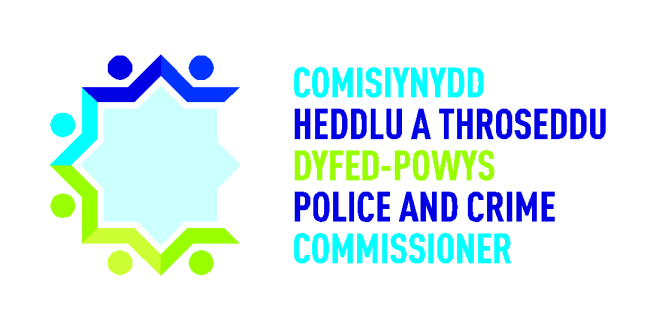 FOI Ref: OPCC 11-20Request:Under the FOIA I'd like to request the following information please (if different to the main DP Police Service).1. Name of SIRO / Senior Information Risk Owner, (or person who will be SIRO if current SIRO is planning to leave).2. Contact email for SIRO.3. Name of Data Protection Officer.4. Contact email for DPO.5. Do you have Information Asset Owners appointed?6. Who would be responsible for organising training IAO's (If appointed)7. Contact email for person named in Q6.8. Do you have, have you considered, or do you align yourself towards the ISO 27001 standard?9. Who would be responsible for ISO 27001 consideration/implementation/maintenance (if applicable)?10. A contact email for person in the answer to Q9.Response 1:I can confirm that the Office of the Police and Crime Commissioner (OPCC) does hold the requested information, as outlined below:The name of our Office SIRO is Carys Morgans, Chief of Staff and Monitoring Officer.Response 2:I can confirm that the Office of the Police and Crime Commissioner (OPCC) does hold the requested information, as outlined below:Contact email for our SIRO is opcc@dyfed-powys.pnn.police.ukResponse 3:I can confirm that the Office of the Police and Crime Commissioner (OPCC) does hold the requested information, as outlined below:The name of our Data Protection Officer is Cheryl Gayther, Compliance and Performance ManagerResponse 4:I can confirm that the Office of the Police and Crime Commissioner (OPCC) does hold the requested information, as outlined below:Contact email for our Data Protection Officer is opcc@dyfed-powys.pnn.police.ukInformation regarding Questions 1 to 4 is freely available on our Privacy Notice, which is published on our website, please see attached link:  http://www.dyfedpowys-pcc.org.uk/media/9163/opcc-privacy-notice.pdfResponse 5:I can confirm that the Office of the Police and Crime Commissioner (OPCC) does hold the requested information, as outlined below:Yes we do have Information Asset Owners appointedResponse 6:I can confirm that the Office of the Police and Crime Commissioner (OPCC) does hold the requested information, as outlined below:Training for IAO’s is organised by both Carys Morgans and Cheryl GaytherResponse 7:I can confirm that the Office of the Police and Crime Commissioner (OPCC) does hold the requested information, as outlined below:Contact email for persons named in response to Question 6 is opcc@dyfed-powys.pnn.police.ukResponse 8:I can confirm that the Office of the Police and Crime Commissioner (OPCC) does hold the requested information, as outlined below:This information is available on our Privacy Notice, which is published on our website:  http://www.dyfedpowys-pcc.org.uk/media/9163/opcc-privacy-notice.pdfResponse 9:I can confirm that the Office of the Police and Crime Commissioner (OPCC) does hold the requested information, as outlined below:ISO 27001 responsibility sits with Carys Morgans and Cheryl Gayther.Response 10:I can confirm that the Office of the Police and Crime Commissioner (OPCC) does hold the requested information, as outlined below:Contact email for persons named in response to Question 9 is opcc@dyfed-powys.pnn.police.uk